STIRLING DISTRICTS FOOTBALL CLUB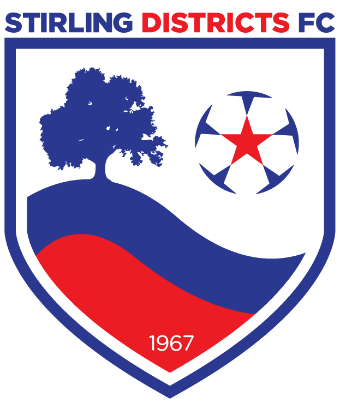 WOMEN’S FUNDRAISERWINE ORDER FORMName of Purchaser: __________________________ Team: __________________________Contact number: ___________________I declare that I am 18 years of age or older and am legally entitled to purchase alcoholic liquor. Signature: ___________________Please complete this order form and email to stirlingfcwomen@gmail.com by Sunday September 4th, 2022, with full payment. All products can be collected from the SDFC Clubrooms on Saturday September 10th, 2022, between 9:00am and 12:00pm. Payment: EFTAccount name: Simon and Anne BurkeBSB: 065 034Account number: 1072 6706Please ensure that your name and team are entered as payment reference. Thank you for supporting the SDFC Women’s team!Sinclair’s Gully WinesPRICEPRICEPRICEPRICETOTAL AMOUNT $Per BottleQTYPer Case (12)QTY2011 Wooded Chardonnay$15$1552017 Rose$20$2152018 Pinot Noir$18$2002018 Grumpy Old Bastard Grenache$26$3102013 Talia Sparkling Chardonnay$30$350TOTAL